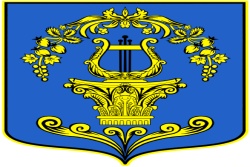 СОВЕТ ДЕПУТАТОВ МУНИЦИПАЛЬНОГО ОБРАЗОВАНИЯТАИЦКОЕ ГОРОДСКОЕ ПОСЕЛЕНИЕГАТЧИНСКОГО МУНИЦИПАЛЬНОГО РАЙОНА ЛЕНИНГРАДСКОЙ ОБЛАСТИРЕШЕНИЕОт   21  ноября 2019 года           	                                                               №  14Об установлении размеров должностных окладов, муниципальным служащим Таицкого городского поселения Гатчинского муниципального района  и работникам, не отнесенным к должностям муниципальной службы с 1 декабря  2019 года	В соответствии с пунктом 2 статьи 22 Федерального закона № 25-ФЗ от 02.03.2007 года  «О муниципальной службе в Российской Федерации», Областным законом Ленинградской области от 11.03.2008 г. № 14-оз "О правовом регулировании муниципальной службы в Ленинградской области", и руководствуясь Уставом МОсовет депутатов Таицкого городского поселенияР Е Ш И Л:          1. Утвердить размеры должностных окладов   муниципальных служащих Таицкого городского поселения Гатчинского муниципального района Ленинградской области согласно приложению № 1.    2.  Утвердить размеры должностных окладов работникам, замещающим должности, не отнесенные к должностям муниципальной службы Таицкого городского поселения Гатчинского муниципального района Ленинградской согласно приложению № 2.3.  Утвердить размер ежемесячной  надбавки к должностному окладу за классный чин  муниципальным служащим Таицкого городского поселения Гатчинского муниципального района   согласно приложению № 3.    4. Настоящее решение вступает в силу с 01 декабря 2019 года и подлежит опубликованию в официальном периодическом печатном издании поселения – газете «ТАИЦКИЙ ВЕСТНИК», а также размещению на официальном сайте администрации муниципального образования Таицкое городское поселение Гатчинского муниципального района Ленинградской области в информационно-телекоммуникационной сети «Интернет».          5. С момента вступления в силу настоящего решения считать утратившим силу  решение совета депутатов Таицкого городского поселения Гатчинского муниципального района № 41 от 28.11.2018 года  «Об установлении размеров должностных окладов, муниципальным служащим Таицкого городского поселения Гатчинского муниципального района  и работникам, не отнесенным к должностям муниципальной службы с 1 декабря  2018 года».             Глава муниципального образования			      Т.П. ПавловаПриложение № 1к решению совета депутатовТаицкого городского поселенияГатчинского муниципального района№ 14  от  21.11.2019Размеры должностных окладов  муниципальных служащих  администрации Таицкого городского поселенияГатчинского муниципального района Ленинградской области с 1 декабря 2019 годаПриложение № 2к решению совета депутатов Таицкого городского поселенияГатчинского муниципального района№ 14  от  21.11.2019            РАЗМЕРЫ ДОЛЖНОСТНЫХ ОКЛАДОВРАБОТНИКОВ,  ЗАМЕЩАЮЩИХ  ДОЛЖНОСТИ,  НЕ  ЯВЛЯЮЩИЕСЯ ДОЛЖНОСТЯМИ МУНИЦИПАЛЬНОЙ СЛУЖБЫПриложение № 3к решению совета депутатовТаицкого городского поселения№ 14  от  21.11.2019  Группа ТРЕТЬЯ  РАЗМЕРЫ  ЕЖЕМЕСЯЧНЫХ НАДБАВОК  К  ДОЛЖНОСТНОМУ ОКЛАДУ ЗА  КЛАССНЫЙ  ЧИН  МУНИЦИПАЛЬНЫХ СЛУЖАЩИХТаицкого городского поселения  ГАТЧИНСКОГО МУНИЦИПАЛЬНОГО РАЙОНА  с 1 декабря 2019 года                                                                                                                  Наименование должностеймуниципальной службыРазмер месячного должностного оклада (руб.)Категория "Руководители"Высшие должности муниципальной службыГлава  администрации22746Главные должности муниципальной службыЗаместитель главы администрации20482Ведущие должности муниципальной службыНачальник отдела16399Старшие должности муниципальной службыНачальник сектора11420Категория "Специалисты"Старшие должности муниципальной службыГлавный специалист10375Ведущий специалист9864Младшие должности муниципальной службыСпециалист первой категории9369№ п/пНаименование должностиРазмер должностного оклада, рубли1Главный специалист95522Водитель91193Уборщица3552Наименование   классного чинаРазмер месячной надбавки за классный чин (руб.)Муниципальный служащий   Таицкого городского поселения  1 класса4535Муниципальный служащий Таицкого городского поселения  2 класса4431Муниципальный служащий Таицкого городского поселения  3 класса4244Муниципальный служащий Таицкого городского поселения  4 класса4036Муниципальный служащий Таицкого городского поселения  5 класса3859Муниципальный служащийТаицкого городского поселения  6 класса3765Муниципальный служащий Таицкого городского поселения  7класса3380Муниципальный служащий Таицкого городского поселения  8 класса3183Муниципальный служащийТаицкого городского поселения  9 класса2892Муниципальный служащийТаицкого городского поселения  10 класса2694Муниципальный служащийТаицкого городского поселения  11 класса2507Муниципальный служащийТаицкого городского поселения  12 класса2309Муниципальный служащийТаицкого городского поселения  13 класса2122Муниципальный служащийТаицкого городского поселения  14 класса1924Муниципальный служащийТаицкого городского поселения  15 класса1831